FICHE D’INSCRIPTION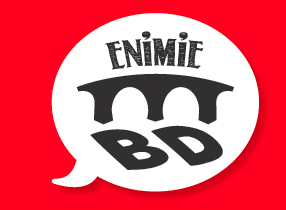 STAGE DE RENCONTRES DESSINÉES Festival Enimie BD 2018 – 29, 30 juin & 1er juillet INFORMATION SUR LA PARTICIPATION AU STAGENOM : 	PRENOM : TELEPHONE :         PORTABLE : MAIL : ADRESSE  : Quel est le jour de votre présence ? Merci de cocher la case correspondante aux horaires de disponibilité.Veuillez préciser le nombre de participant(s) ainsi que le prix total.Avez-vous votre propre matériel ?Oui			NonSi non, veuillez cocher les fournitures manquantes :Support						Gouaches ou aquarellesPapier canson					GobeletsCrayons						Bouteille d’eauPinceauxÀ retourner à l’office de tourisme de Florac par mail info@cevennes-gorges-du-tarn.comJOUR DE PRESENCEJOUR DE PRESENCEJOUR CHOISI (cocher la case)Vendredi 29 juin 20189h30 – 11h30Samedi 30 juin 20189h30 – 11h30Dimanche 1er juillet 20189h30 – 11h30TARIF DES STAGESTARIF DES STAGESNOMBRE DE PARTICIPANT(S)PRIX TOTAL1 adulte20 €1 enfant accompagné10 €